 Welcome to Ruskin Elementary  1st Grade Webpage “The more that you read, the more things you will know.
The more that you learn, the more places you’ll go.”
-Dr.Suess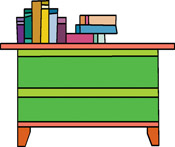 Haley Blackhblack@ware.k12.ga.usAshley Buckabuck@ware.k12.ga.usLinsey Haymanlhayman@ware.k12.ga.usMegan Dashermdasher@ware.k12.ga.usAnna Norrisanorris@ware.k12.ga.us